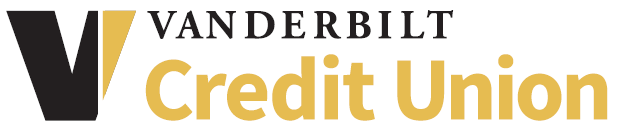 CHANGE OF ADDRESS FORMI authorize the above name and address changes to be made on all accounts with the Vanderbilt Credit Union.Signature: ____________________________________________ Date: ___________________Mail:		107 Oxford House 1313 21st Avenue South Nashville, TN 37232Scan:		creditunion@vanderbilt.eduFax	: 	615.936.0464Account NumberNameEmail AddressHOME INFORMATIONHOME INFORMATIONNew Home AddressNew Home Phone Number:CAMPUS INFORMATIONCAMPUS INFORMATIONNew Campus DepartmentNew Campus AddressNew Campus Phone Number: